ОТЧЕТ О ВЫПОЛНЕНИИМУНИЦИПАЛЬНОГО ЗАДАНИЯ № 1)на 2016 год и плановый период 2017 и 2018 годовот « 31  »   мая  2016 г.Наименование  муниципального учреждения Азовского района (обособленного подразделения)  Муниципальное бюджетное общеобразовательное учреждение Новотроицкая  основная общеобразовательная школа Азовского района   Виды деятельности муниципального учреждения Азовского района (обособленного подразделения)  образовательнаяВид муниципального учрежденияАзовского района   бюджетное Периодичность __ 3 раза в год: на 01.06.2016,на 01.10.2016, на 01.01.2017 не позднее 5 числа месяца, следующего за отчетным месяцем________________________________________________________________________________________ (указывается в соответствии с периодичностью предоставления отчета о выполнении муниципального задания, установленной  в муниципальном задании)ЧАСТЬ 1. Сведения об оказываемых муниципальных услугах 2)РАЗДЕЛ  11. Наименование муниципальной услуги _ Реализация основных общеобразовательных программ______________________начального общего образования_________________________________________________________________ _________________________________________________________________________________________________________2. Категории потребителей муниципальной услуги  _____ Физические лица __________
_________________________________________________________________________________________________________3. Сведения о фактическом достижении показателей, характеризующих объем и (или) качество муниципальной услуги3.1.    Сведения о фактическом достижении  показателей, характеризующих качество муниципальной услуги 3.2.  Сведения о фактическом достижении  показателей, характеризующих объем муниципальной услуги РАЗДЕЛ 21. Наименование муниципальной услуги _ Реализация основных общеобразовательных программ_______________________ основного общего образования ________________________________________________________________ _________________________________________________________________________________________________________2. Категории потребителей муниципальной услуги  _____ Физические лица __________
_________________________________________________________________________________________________________3. Сведения о фактическом достижении показателей, характеризующих объем и (или) качество муниципальной услуги3.1.    Сведения о фактическом достижении  показателей, характеризующих качество муниципальной услуги 3.2.  Сведения о фактическом достижении  показателей, характеризующих объем муниципальной услуги РАЗДЕЛ  31. Наименование муниципальной услуги _ Реализация дополнительных общеразвивающих программ_________________________________________________________________________________________________________2. Категории потребителей муниципальной услуги  _____ Физические лица __________
_________________________________________________________________________________________________________3. Сведения о фактическом достижении показателей, характеризующих объем и (или) качество муниципальной услуги3.1.    Сведения о фактическом достижении  показателей, характеризующих качество муниципальной услуги 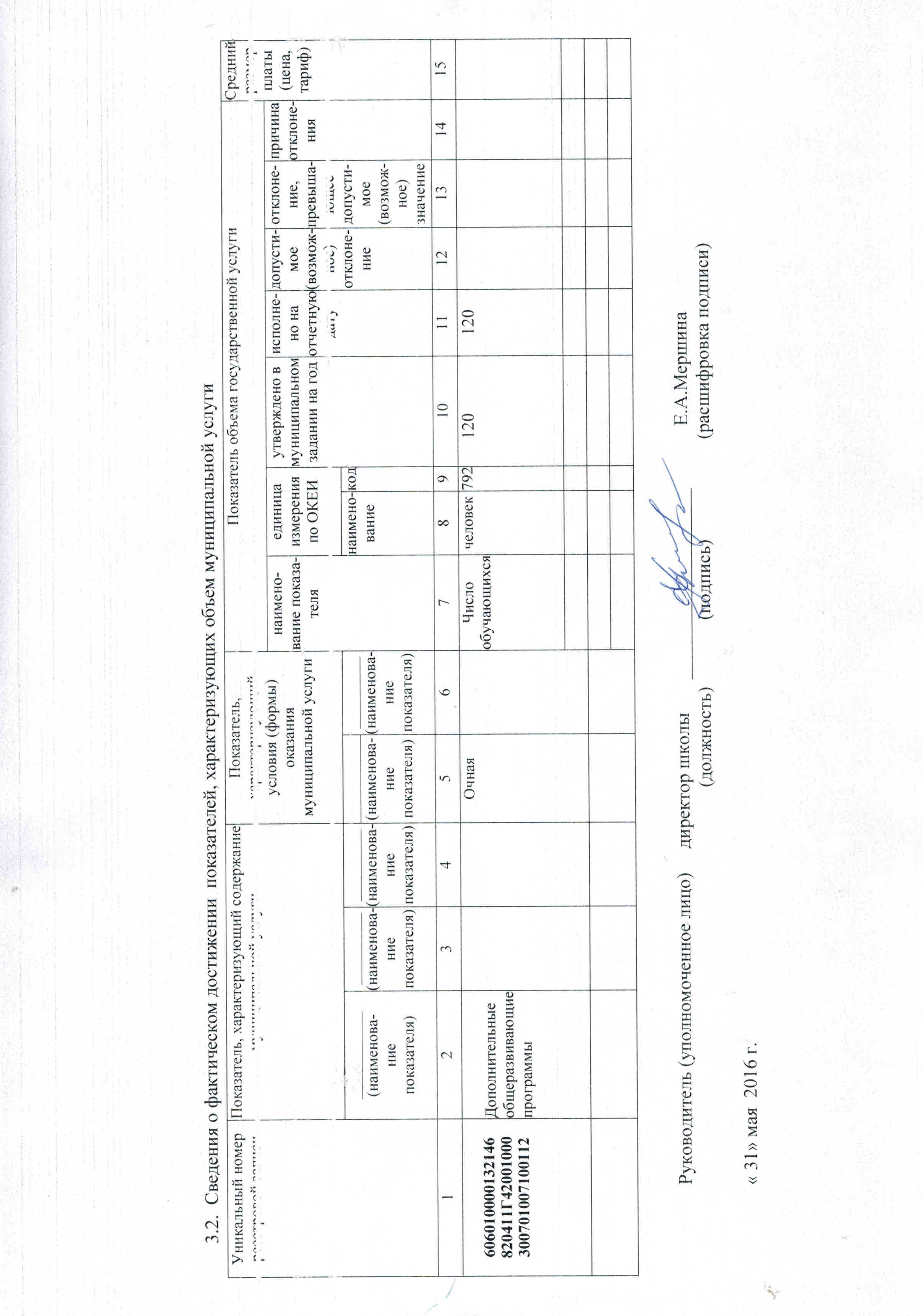 Уникальный номер реестровой записиПоказатель, характеризующий содержание муниципальной услугиПоказатель, характеризующий содержание муниципальной услугиПоказатель, характеризующий содержание муниципальной услугиПоказатель, характеризующий условия (формы) оказания муниципальной услугиПоказатель, характеризующий условия (формы) оказания муниципальной услугиПоказатель качества муниципальной услугиПоказатель качества муниципальной услугиПоказатель качества муниципальной услугиПоказатель качества муниципальной услугиПоказатель качества муниципальной услугиПоказатель качества муниципальной услугиПоказатель качества муниципальной услугиПоказатель качества муниципальной услугиУникальный номер реестровой записиПоказатель, характеризующий содержание муниципальной услугиПоказатель, характеризующий содержание муниципальной услугиПоказатель, характеризующий содержание муниципальной услугиПоказатель, характеризующий условия (формы) оказания муниципальной услугиПоказатель, характеризующий условия (формы) оказания муниципальной услугинаименова-ние показателяединица измерения по ОКЕИединица измерения по ОКЕИутверждено в муниципальном задании на годисполне-но на отчетную датудопусти-мое (возмож-ное) отклоне-ниеотклонение, превышающее допустимое (возможное) значениепричинаотклоненияУникальный номер реестровой записи_________ (наимено-ваниепоказателя)_________(наимено-ваниепоказате-ля)_________(наимено-ваниепоказате-ля)_________(наимено-ваниепоказате-ля)_________(наимено-ваниепоказате-ля)наименова-ние показателянаименова-ниекодутверждено в муниципальном задании на годисполне-но на отчетную датудопусти-мое (возмож-ное) отклоне-ниеотклонение, превышающее допустимое (возможное) значениепричинаотклонения1234567891011121314606010000132146820411787000301000101000101106Основная общеобразовательная программа начального общего образования. Очная1. Уровень освоения обучающимися основной общеобразовательной программы начального общего образования по завершению первой ступени общего образованияпроценты744100%100%606010000132146820411787000301000101000101106Основная общеобразовательная программа начального общего образования. Очная2. Полнота реализации основной общеобразовательной программы начального общего образования.проценты744100%100%3. Уровень соответствия учебного плана общеобразовательного учреждения требованиям федерального базисного учебного плана.абсолютный показательСоответствуетсоответствует4. Доля родителей (законных представителей) удовлетворенных условиями и качеством представленной услуги.проценты744100%100%5. Доля своевременно устраненных общеобразовательным учреждением нарушений, выявленных в результате проверок органами исполнительной власти Ростовской области, осуществляющими функции по контролю и надзору в сфере образованияпроценты744100%100%Уникальный номер реестровой записиПоказатель, характеризующий содержание муниципальной услугиПоказатель, характеризующий содержание муниципальной услугиПоказатель, характеризующий содержание муниципальной услугиПоказатель, характеризующий условия (формы) оказания муниципальной услугиПоказатель, характеризующий условия (формы) оказания муниципальной услугиПоказатель объема государственной услугиПоказатель объема государственной услугиПоказатель объема государственной услугиПоказатель объема государственной услугиПоказатель объема государственной услугиПоказатель объема государственной услугиПоказатель объема государственной услугиПоказатель объема государственной услугиСредний размер платы(цена, тариф)Уникальный номер реестровой записиПоказатель, характеризующий содержание муниципальной услугиПоказатель, характеризующий содержание муниципальной услугиПоказатель, характеризующий содержание муниципальной услугиПоказатель, характеризующий условия (формы) оказания муниципальной услугиПоказатель, характеризующий условия (формы) оказания муниципальной услугинаимено-вание показа-теляединица измерения по ОКЕИединица измерения по ОКЕИутверждено в муниципальном задании на годисполне-но на отчетную датудопусти-мое (возмож-ное) отклоне-ниеотклоне-ние, превыша-ющее допусти-мое (возмож-ное) значениепричина отклоне-нияСредний размер платы(цена, тариф)Уникальный номер реестровой записи___________(наименова-ниепоказателя)_________(наименова-ниепоказателя)_________(наименова-ниепоказателя)___________(наименова-ниепоказателя)_________(наименова-ниепоказателя)наимено-вание показа-телянаимено-ваниекодутверждено в муниципальном задании на годисполне-но на отчетную датудопусти-мое (возмож-ное) отклоне-ниеотклоне-ние, превыша-ющее допусти-мое (возмож-ное) значениепричина отклоне-нияСредний размер платы(цена, тариф)123456789101112131415606010000132146820411787000301000101000101106Основная общеобразовательная программа начального общего образования. ОчнаяЧисло обучающихся человек792    5656606010000132146820411787000301000101000101106Основная общеобразовательная программа начального общего образования. ОчнаяУникальный номер реестровой записиПоказатель, характеризующий содержание муниципальной услугиПоказатель, характеризующий содержание муниципальной услугиПоказатель, характеризующий содержание муниципальной услугиПоказатель, характеризующий условия (формы) оказания муниципальной услугиПоказатель, характеризующий условия (формы) оказания муниципальной услугиПоказатель качества муниципальной услугиПоказатель качества муниципальной услугиПоказатель качества муниципальной услугиПоказатель качества муниципальной услугиПоказатель качества муниципальной услугиПоказатель качества муниципальной услугиПоказатель качества муниципальной услугиПоказатель качества муниципальной услугиУникальный номер реестровой записиПоказатель, характеризующий содержание муниципальной услугиПоказатель, характеризующий содержание муниципальной услугиПоказатель, характеризующий содержание муниципальной услугиПоказатель, характеризующий условия (формы) оказания муниципальной услугиПоказатель, характеризующий условия (формы) оказания муниципальной услугинаименова-ние показателяединица измерения по ОКЕИединица измерения по ОКЕИутверждено в муниципальном задании на годисполне-но на отчетную датудопусти-мое (возмож-ное) отклоне-ниеотклонение, превышающее допустимое (возможное) значениепричинаотклоненияУникальный номер реестровой записи_________ (наимено-ваниепоказате-ля)_________(наимено-ваниепоказате-ля)_________(наимено-ваниепоказате-ля)_________(наимено-ваниепоказате-ля)_________(наимено-ваниепоказате-ля)наименова-ние показателянаименова-ниекодутверждено в муниципальном задании на годисполне-но на отчетную датудопусти-мое (возмож-ное) отклоне-ниеотклонение, превышающее допустимое (возможное) значениепричинаотклонения1234567891011121314606010000132146820411791000301000101004101106Основная общеобразовательная программа основного общего образования.ОчнаяУровень освоения обучающимися основной общеобразовательной программы основного общего образования по завершению второй ступени общего образования проценты74499,1%99,1%606010000132146820411791000301000101004101106Основная общеобразовательная программа основного общего образования.Очная2. Полнота реализации основной общеобразовательной программы основного общего образования.проценты744100%100%3. Уровень соответствия учебного плана общеобразовательного учреждения требованиям федерального базисного учебного плана.абсолютный показательСоответствуетСоответствует4. Доля родителей (законных представителей) удовлетворенных условиями и качеством представленной услуги.проценты744 81%81%5. Доля своевременно устраненных общеобразовательным учреждением нарушений, выявленных в результате проверок органами исполнительной власти Ростовской области, осуществляющими функции по контролю и надзору в сфере образованияпроценты744100%100%Уникальный номер реестровой записиПоказатель, характеризующий содержание муниципальной услугиПоказатель, характеризующий содержание муниципальной услугиПоказатель, характеризующий содержание муниципальной услугиПоказатель, характеризующий условия (формы) оказания муниципальной услугиПоказатель, характеризующий условия (формы) оказания муниципальной услугиПоказатель объема государственной услугиПоказатель объема государственной услугиПоказатель объема государственной услугиПоказатель объема государственной услугиПоказатель объема государственной услугиПоказатель объема государственной услугиПоказатель объема государственной услугиПоказатель объема государственной услугиСредний размер платы(цена, тариф)Уникальный номер реестровой записиПоказатель, характеризующий содержание муниципальной услугиПоказатель, характеризующий содержание муниципальной услугиПоказатель, характеризующий содержание муниципальной услугиПоказатель, характеризующий условия (формы) оказания муниципальной услугиПоказатель, характеризующий условия (формы) оказания муниципальной услугинаимено-вание показа-теляединица измерения по ОКЕИединица измерения по ОКЕИутверждено в муниципальном задании на годисполне-но на отчетную датудопусти-мое (возмож-ное) отклоне-ниеотклоне-ние, превыша-ющее допусти-мое (возмож-ное) значениепричина отклоне-нияСредний размер платы(цена, тариф)Уникальный номер реестровой записи___________(наименова-ниепоказателя)_________(наименова-ниепоказателя)_________(наименова-ниепоказателя)___________(наименова-ниепоказателя)_________(наименова-ниепоказателя)наимено-вание показа-телянаимено-ваниекодутверждено в муниципальном задании на годисполне-но на отчетную датудопусти-мое (возмож-ное) отклоне-ниеотклоне-ние, превыша-ющее допусти-мое (возмож-ное) значениепричина отклоне-нияСредний размер платы(цена, тариф)123456789101112131415606010000132146820411791000301000101004101106Образовательная программа основного общего образования. ОчнаяЧисло обучающихся человек792    7979606010000132146820411791000301000101004101106Образовательная программа основного общего образования. ОчнаяУникальный номер реестровой записиПоказатель, характеризующий содержание муниципальной услугиПоказатель, характеризующий содержание муниципальной услугиПоказатель, характеризующий содержание муниципальной услугиПоказатель, характеризующий условия (формы) оказания муниципальной услугиПоказатель, характеризующий условия (формы) оказания муниципальной услугиПоказатель качества муниципальной услугиПоказатель качества муниципальной услугиПоказатель качества муниципальной услугиПоказатель качества муниципальной услугиПоказатель качества муниципальной услугиПоказатель качества муниципальной услугиПоказатель качества муниципальной услугиПоказатель качества муниципальной услугиУникальный номер реестровой записиПоказатель, характеризующий содержание муниципальной услугиПоказатель, характеризующий содержание муниципальной услугиПоказатель, характеризующий содержание муниципальной услугиПоказатель, характеризующий условия (формы) оказания муниципальной услугиПоказатель, характеризующий условия (формы) оказания муниципальной услугинаименова-ние показателяединица измерения по ОКЕИединица измерения по ОКЕИутверждено в муниципальном задании на годисполне-но на отчетную датудопусти-мое (возмож-ное) отклоне-ниеотклонение, превышающее допустимое (возможное) значениепричинаотклоненияУникальный номер реестровой записи_________ (наимено-ваниепоказате-ля)_________(наимено-ваниепоказате-ля)_________(наимено-ваниепоказате-ля)_________(наимено-ваниепоказате-ля)_________(наимено-ваниепоказате-ля)наименова-ние показателянаименова-ниекодутверждено в муниципальном задании на годисполне-но на отчетную датудопусти-мое (возмож-ное) отклоне-ниеотклонение, превышающее допустимое (возможное) значениепричинаотклонения1234567891011121314606010000132146820411Г42001000300701007100112Дополнительные общеразвивающие программыОчная1. Доля обучающихся освоивших дополнительную общеразвивающую программу по завершении реализации программыпроценты744100%100%606010000132146820411Г42001000300701007100112Дополнительные общеразвивающие программыОчная2 Доля обучающихся, ставших победителями и призерами региональных, всероссийских и международных мероприятийпроценты744Не менее 10%10%3. Уровень соответствия дополнительной общеразвивающей программы федеральным государственным требованиям и (или) примерной общеобразовательной общеразвивающей программеабсолютный показательСоответствуетСоответствует4. Доля родителей (законных представителей) удовлетворенных условиями и качеством представленной услуги.проценты74481%81%5. Доля своевременно устраненных общеобразовательным учреждением нарушений, выявленных в результате проверок органами исполнительной власти Ростовской области, осуществляющими функции по контролю и надзору в сфере образованияпроценты744100%100%